Комитет по образованию Администрации муниципального образования «Город Майкоп»Муниципальное бюджетное общеобразовательное учреждение «Средняя школа № 6»(МБОУ «СШ № 6»)385002, Республика Адыгея, г. Майкоп, ул. Комсомольская, 276т. 52-18-81, 52-49-26, Е-mail: ou6_maykop@mail.ruИНН/КПП 0105033902/010501001, ОКПО 24439284, ОГРН 1020100709397.П Р И К А Зот  31.08.2021г.  №  254Об утверждении Плана  работы МБОУ «СШ № 6»по подготовке к государственной итоговой аттестации учащихся «группы риска» на 2021-2022 учебный год.          В целях обеспечения организованного проведения государственной итоговой аттестации выпускников в МБОУ «СШ № 6» в 2021-2022 учебном году, руководствуясь Порядком проведения государственной итоговой аттестации по образовательным программам основного общего образования приказываю:1. Утвердить План  работы МБОУ «СШ № 6» по подготовке к государственной итоговой аттестации учащихся «группы риска» на 2021-2022 учебный год  (приложение № 1).2. Лопатиной В.Л., заместителю директора по УВР  довести информацию до руководителей ШМО естественно-математического цикла Силюк Е.В. и учителей-словесников Киндсфатер Т.А.3. Шопиной Е.А.,  зам.директора по УВР,  обеспечить размещение  Плана на сайте школы.4.	Контроль исполнения приказа оставляю за собой.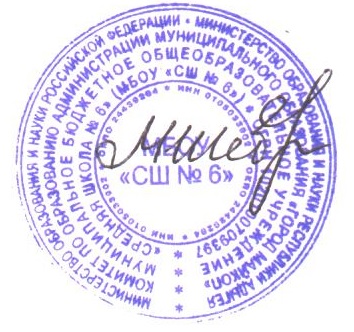 Директор МБОУ «СШ № 6» М.Н. ШевоцуковаОзнакомлены:Лопатина В.Л.Силюк Е.В.Киндсфатер Т.А.Ковтун Е.А.Косинова М.В.Хапачева Г.А.Приложение № 1 к приказу по МБОУ «СШ №6»от 31.08.2021г.  № 254План  работы МБОУ «СШ № 6»по подготовке к государственной итоговой аттестации учащихся «группы риска» на 2021-2022 учебный год.№ п/пМЕРОПРИЯТИЯСРОКИОТВЕТСТВЕННЫЙ1.Диагностика уровня подготовки учащихся 9-х классов к ОГЭ и ГВЭ, выявление детей, испытывающих те или иные познавательные и личностные трудности, формирование базы данных по слабоуспевающим учащимся.Сентябрь-октябрь 2021Учителя русского языка и литературы  Киндсфатер Т.А. и математики Силюк Е.В., зам. директора по УВР Лопатина В.Л.Кл.рук. Ковтун Е.А.Косинова М.В.Хапачева Г.А.2.Составление плана работы со слабоуспевающими и неуспевающими учащимисяСентябрь 2021Учителя русского языка и литературы  Киндсфатер Т.А. и математики Силюк Е.В., зам. директора по УВР Лопатина В.Л.Учителя-предметники3.Составление расписания индивидуальных занятий и групповых занятий  со слабоуспевающими и неуспевающими учащимисяНоябрь  2021Учителя-предметники, зам. директора по УВР Лопатина В.Л.4.Контроль за посещением индивидуальных занятий учащимисяВ течение учебного годаКлассные руководителиКовтун Е.А.Косинова М.В.Хапачева Г.А.зам. директора по УВР Лопатина В.Л.5.Посещение уроков  с целью анализа организации индивидуальной работы со слабоуспевающими и неуспевающими учащимися, проверки использования учителями-предметниками на уроках  различных видов опроса для объективности результата.В течение учебного годаЗам. директора по УВР Лопатина В.Л.6.Проведение тренировочных и диагностических работ по русскому языку и математике.В течение учебного годаУчителя русского языка и литературы  Киндсфатер Т.А. и математики Силюк Е.В., зам. директора по УВР Лопатина В.Л.7.Проведение репетиционных работ предметов по выбору. В течение учебного годаУчителя – предметники, зам. директора по УВР Лопатина В.Л.8.Совещания  с учителями-предметниками  о состоянии дел у слабоуспевающих учащихся по результатам проведенных тренировочных и диагностических работ.В течение учебного годаЗам. директора по УВР Лопатина В.Л.9.Проведение индивидуальных консультаций с учащимися и их родителями (законными представителями) о состоянии учебы, информирование о результатах работ.В течение учебного годаКл.рук. Ковтун Е.А.Косинова М.В.Хапачева Г.А.10.Оказания действенной психологической помощи учащимся, испытывающим те или иные познавательные и личностные трудности при подготовке к сдаче ГИА-9.В течение учебного годаБегдаш Е.Г., психолог.11.Проведение совещаний по состоянию работы школы со слабоуспевающими и неуспевающими учащимися при подготовке к сдаче  ГИА-9.В течение учебного годаЗам. директора по УВР Лопатина В.Л.12.Проведение предварительного педагогического совета по допуску выпускников к итоговой аттестации.Май 2022 Зам. директора по УВР Лопатина В.Л.